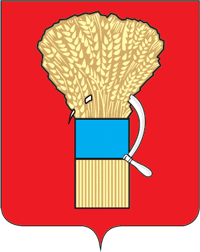 ДУМА УССУРИЙСКОГО ГОРОДСКОГО ОКРУГАР Е Ш Е Н И Е$docdate$г. Уссурийск№$docnum$